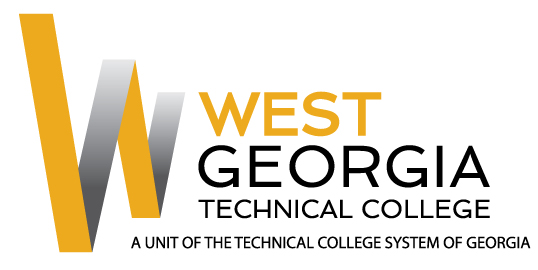 Adjunct Job AnnouncementPosition:   Online Adjunct Instructor Location:  Online LearningDepartment:  Academic AffairsReports to:  Director of Online LearningFLSA Designation: Part Time Nature of Duties: Under general supervision prepares lesson plans for classroom instruction for credited technical/occupational courses; prepares standardized course syllabi using provided template; evaluates students’ progress in attaining goals and objectives based on established course grading requirements. Prepares and maintains all required documentation and administrative reports; attends professional development training as required for specific classroom or online course delivery. Teaches courses in a classroom/lab/field environment that closely simulates the environment of the industry while maintaining knowledge of current trends and developments in the field.  Provides instruction in the theory and practical applications of course.  Measures program or departmental student learning outcomes for continuous student improvement and success and submits results to department chair.  Requires strong computer skills, communication skills, and ability to interact effectively with a diverse student population. Position may require day/evening/distance learning classes and activities. Minimum Qualifications:  (candidates must meet all minimum qualifications to be considered)Master’s degree in the specific discipline or a Master’s degree in a related discipline with 18 hours in the teaching disciplinePreferred Qualifications:PhD in related disciplineTeaching experience at the postsecondary levelExperience teaching in an online or hybrid environmentSalary/Benefits: Based on qualifications/no benefitsMethod of Application: Interested candidates should apply through electronic application system at: WGTC Job Center. Unofficial transcripts, resume and proof of applicable certifications/licensures are required for consideration.
Note: Selected candidate must successfully complete a background check to include employment references, criminal history, and verification of employment.  Employment Policy: The Technical College System of Georgia and West Georgia Technical College do not discriminate on the basis of race, color, creed, national or ethnic origin, gender, religion, disability, age, political affiliation or belief, disabled veteran, veteran of the Vietnam Era, or citizenship status (except in those special circumstances permitted or mandated by law) in educational programs, activities, admissions or employment. All applicants will be considered; however, only selected applicants may be interviewed.  Approval of employment does not constitute a contract.  Continued employment is contingent upon job performance and funding.